Ақмола облысы білім басқармасыныңжанындағы «Атбасар ауданы, Атбасар қаласы, аграрлық - индустриялық колледж» мемлекеттік коммуналдық қазыналық кәсіпорны                                                                   Пән бойынша оқу жұмыс бағдарламасыРабочая учебная программа по дисциплине                                                                   Основы медицинских знаний                                                    _____________________________________________                                                       (наименование модуля или дисциплины)Мамандығы/ Специальность1211000  «Тігін өндірісі мен киімдерді үлгілеу»(код и наименование)1211000 «Швейное производство и моделирование одежды»Біліктілігі/Квалификация        1211072«Модельер-пішуші»(код и наименование)                     1211072«Модельер- закройщик» Топ /группа:  ПУ-23Оқу түрі/ 		күндізгі	базасынданегізгі орта білім беру			Форма обученияочная	     на базеосновного среднего образования		Әзірлеуші/ Разработчик	Минакова Тамара Петровна			Қолы/ Подпись 											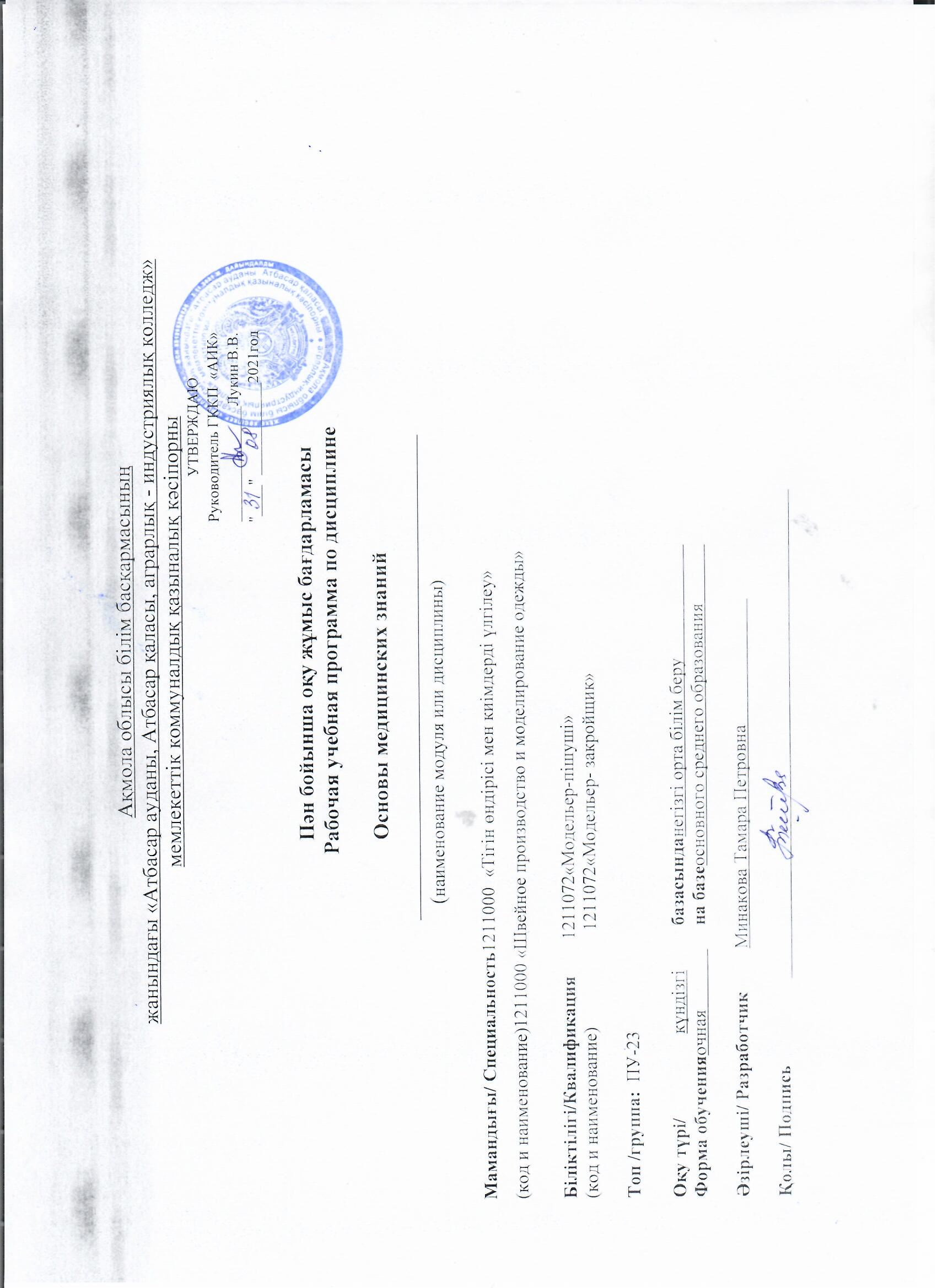 Түсіндірме жазба /Пояснительная запискаРаспределение часов по семестрамСодержание рабочей учебной программыАқмола облысы білім басқармасыныңжанындағы «Атбасар ауданы, Атбасар қаласы, аграрлық - индустриялық колледж» мемлекеттік коммуналдық қазыналық кәсіпорныПән бойыншаоқу жұмыс бағдарламасыРабочая учебная программа по дисциплинеСанитария и гигиена_____________________________________________(наименование модуля или дисциплины)Мамандығы/ Специальность10120100 «Шаштараз өнері және сәндік косметика»(код и наименование)10120100 «Парикмахерское искусство и декоративная косметика»Біліктілігі/Квалификация3W10120101 «Шаштараз – модельер»(код и наименование)3W10120101 «Парикмахер – модельер»Топ /группа:    П-24Оқу түрі/ 		күндізгі	базасынданегізгі орта білім беру			Форма обученияочная	     на базеосновного среднего образования		Әзірлеуші/ Разработчик	Минакова Тамара Петровна			Қолы/ Подпись 											Ақмола облысы білім басқармасыныңжанындағы «Атбасар ауданы, Атбасар қаласы, аграрлық - индустриялық колледж» мемлекеттік коммуналдық қазыналық кәсіпорныПән бойыншаоқу жұмыс бағдарламасыРабочая учебная программа по дисциплинеОсновы пластической анатомии и физиологии_____________________________________________(наименование модуля или дисциплины)Мамандығы/ Специальность10120100 «Шаштараз өнері»(код и наименование)10120100 «Парикмахерское искусство»Біліктілігі/Квалификация0506012 «Шаштараз – сәндизайнері»(код и наименование)0506012 «Парикмахер – модельер»Топ /группа:   ПП-34Оқу түрі/ 		күндізгі	базасынданегізгі орта білім беру			Форма обученияочная	     на базеосновного среднего образования		Әзірлеуші/ Разработчик	Минакова Тамара Петровна			Қолы/ Подпись 										Ақмола облысы білім басқармасыныңжанындағы «Атбасар ауданы, Атбасар қаласы, аграрлық - индустриялық колледж» мемлекеттік коммуналдық қазыналық кәсіпорныПән бойыншаоқу жұмыс бағдарламасыРабочая учебная программа по дисциплинеОсновы медицинских знаний_____________________________________________(наименование модуля или дисциплины)Мамандығы/ Специальность07230100  «Тігін өндірісі мен киімдерді үлгілеу»(код и наименование)07230100 «Швейное производство и моделирование одежды»Біліктілігі/КвалификацияW072301105«Модельер-пішуші»(код и наименование)W072301105«Модельер- закройщик» Топ /группа:    У-23Оқу түрі/ 		күндізгі	базасынданегізгі орта білім беру			Форма обученияочная	     на базеосновного среднего образования		Әзірлеуші/ Разработчик	Минакова Тамара Петровна			Қолы/ Подпись 											Ақмола облысы білім басқармасыныңжанындағы «Атбасар ауданы, Атбасар қаласы, аграрлық - индустриялық колледж» мемлекеттік коммуналдық қазыналық кәсіпорныПән бойыншаоқу жұмыс бағдарламасыРабочая учебная программа по дисциплинеОсновы пластической анатомии и физиологии_____________________________________________(наименование модуля или дисциплины)Мамандығы/ Специальность10120100 «Шаштараз өнері және сәндік косметика»(код и наименование)10120100 «Парикмахерское искусство и декоративная косметика»Біліктілігі/Квалификация3W10120101 «Шаштараз – модельер»(код и наименование)3W10120101 «Парикмахер – модельер»Топ /группа:    П-24Оқу түрі/ 		күндізгі	базасынданегізгі орта білім беру			Форма обученияочная	     на базеосновного среднего образования		Әзірлеуші/ Разработчик	Минакова Тамара Петровна			Қолы/ Подпись 											УТВЕРЖДАЮ
Руководитель ГККП  «АИК»                                         _______________Лукин В.В.
"____" ____________2021годОписание дисциплины/модуляИзучение дисциплины помогает формированию навыков оказания первой доврачебной помощи лицами , не имеющими медицинского образования.Овладение базовой медицинской грамотностью в оказании первой помощи при инфекционных заболеваниях, кровотечениях, различных видов травм, ранениях, неотложных состояниях.Практическая медицинская и психологическая подготовка работников, не имеющих медицинского образования к оказанию первой помощи пострадавшим.Отработать практические навыки по оказанию первой медицинской помощи в случаях различных травм и внезапных заболеваний.Изучение дисциплины помогает формированию навыков оказания первой доврачебной помощи лицами , не имеющими медицинского образования.Овладение базовой медицинской грамотностью в оказании первой помощи при инфекционных заболеваниях, кровотечениях, различных видов травм, ранениях, неотложных состояниях.Практическая медицинская и психологическая подготовка работников, не имеющих медицинского образования к оказанию первой помощи пострадавшим.Отработать практические навыки по оказанию первой медицинской помощи в случаях различных травм и внезапных заболеваний.Формируемые компетенции- умение критически мыслить;- способность творчески применять знания;- способность решать проблемы- умение критически мыслить;- способность творчески применять знания;- способность решать проблемыПререквизитыДля изучения данной дисциплины обучающимся необходим набор знаний и навыков по  нвтп , биологии.Для изучения данной дисциплины обучающимся необходим набор знаний и навыков по  нвтп , биологии.ПостреквизитыПолученные знания пригодятся в дальнейшей жизни и изучении других общепрофессиональных  дисциплин.Полученные знания пригодятся в дальнейшей жизни и изучении других общепрофессиональных  дисциплин.Необходимые средства обучения, оборудованиеКомпьютер, интерактивная доска, учебная литература,  наглядный материалКомпьютер, интерактивная доска, учебная литература,  наглядный материалКонтактная информация педагога(ов):Контактная информация педагога(ов):Контактная информация педагога(ов): Фамилия, имя, отчество (при его наличии) Минакова Тамара Петровна Фамилия, имя, отчество (при его наличии) Минакова Тамара Петровнател.: 87075017892 Фамилия, имя, отчество (при его наличии) Минакова Тамара Петровна Фамилия, имя, отчество (при его наличии) Минакова Тамара Петровна  е-mail (е-майл): Дисциплина/код и наименование модуляВсего часов в модулеВ том числеВ том числеВ том числеВ том числеВ том числеВ том числеВ том числеВ том числеДисциплина/код и наименование модуляВсего часов в модуле1 курс1 курс2 курс2 курс3 курс3 курс4 курс4 курсДисциплина/код и наименование модуляВсего часов в модуле1 семестр2 семестр3 семестр4 семестр5 семестр6 семестр7 семестр8 семестр12345678910Основы медицинских знаний   3030Всего:   30Итого на обучение по дисциплине/модулю   30№Разделы/результаты обученияКритерии оценки и/или темы занятийВсего часовИз нихИз нихИз нихТип занятияОценочные задания№Разделы/результаты обученияКритерии оценки и/или темы занятийВсего часовТеоретическиеЛабораторно-практическиеИндивидуальныеТип занятияОценочные задания11. Знать основные особенности инфекционных болезней и механизм передачиТема 1. Характеристика основных группинфекционных болезней 2 2Урок сообщение новых знанийОформить таблицу21.Объяснять причины возникновенияинфекционных болезней.  2.Знать виды микробов. Тема 2. Причины возникновения инфекционных заболеваний. Болезнетворные микробы 2 2Комбинированный урокЗарисовать виды микробов31. Понимать  и объяснять важность профилактики инфекционных болезнейТема 3. Профилактика инфекционныхболезней 2  2Комбинированный урокОтветить на вопросы41.Знать особенности карантина и обсервации , видов дезинфекцииТема 4. Понятие о карантине и обсервации. Дезинфекция,  дезинсекция,дератизация в борьбе с инфекционными болезнями 2  2Комбинированный урокРабота с текстом51.Объяснять важность  личной профилактики при уходе за инфекционными больнымиТема 5. Меры личной профилактики при уходе за инфекционными больными 2  2Комбинированный урокОбобщающая память61.Знать особенности по общему уходу за больнымиТема 6. Практические навыки по общему уходу за больными. Положение больного и устройство функциональной кровати  2  2Комбинированный урокРабота с текстом71. Понимать  и объяснять значение в леченииличной гигиены больногоТема 7. Понятие о личной гигиене больного,ее значение в лечении  2  2Комбинированный урокОтветить на вопросы81.Правильно выполнять медицинские процедурыТема 8. «Выполнение медицинских процедур»Практическая работа  2  2ПрактикумИндивидуальные задания91.Знать понятия асептики и антисептики. 2.Виды перевязочного материалаТема 9. Повязки на различные  части тела.Перевязочный материал  2  2Урок сообщение новых знанийОтветить на вопросы101.Правильно выполнять наложение первичной повязки на различные части телаТема 10. Перевязочный материал. Виды переломов. Практическая работа « Наложение бинтовых повязок»  2  2ПрактикумНаложение бинтовых повязок111.Правильно оказывать первую помощь при кровотеченииТема 11. Понятие о ране, их виды. Практическая работа «Первая помощь при кровотечении»  2  2ПрактикумОстановка кровотечений121.Знать виды несчастных случаев и особенности оказания первой помощиТема 12. Первая помощь при несчастных случаях: травматическом шоке,                                                                                                                                                                                                                                                                                                                                                                 отморожении, ожогах, тепловом и солнечном ударе  2  2СеминарОпережающие задания131.Знать виды несчастных случаев и особенности оказания первой помощиТема 13. Первая помощь при электротравме, утоплении, отравление ядовитыми растениями, грибами укусах змей  2  2КомбинированныйОтветить на вопросы141.Уметь выполнять искусственное дыханиеТема 14. «Способы восстановления дыхания» Практическая работа 2  2КомбинированныйОтработка выполнения искусственного дыхания151.Знать и применять полученные знанияЗачетное занятие  2  2Контроль знанийТесты Курсовой проект/работа (если запланировано)Курсовой проект/работа (если запланировано)---Итого часовИтого часов  30  22  8УТВЕРЖДАЮ
                     Руководитель ГККП  «АИК»                                                                                                 ____ ______Лукин В.В.
        "____" ____________2021 годУТВЕРЖДАЮ
                     Руководитель ГККП  «АИК»                                                                                                 ____ ______Лукин В.В.
        "____" ____________2021 годУТВЕРЖДАЮ
                     Руководитель ГККП  «АИК»                                     Лукин В.В.
______________________
"____" ____________2022 годУТВЕРЖДАЮ
                     Руководитель ГККП  «АИК»                                                                                                 ____ ______Лукин В.В.
        "____" ____________2021 год